UNIVERSIDADE FEDERAL DA PARAÍBACENTRO DE CIÊNCIAS HUMANAS, LETRAS E ARTESPROGRAMA DE PÓS-GRADUAÇÃO EM SERVIÇO SOCIALILMa. SRa. COORDENADORA DO PROGRAMA DE PÓS-GRADUAÇÃO EM SERVIÇO SOCIALPROFA. DRA. MARINALVA DE SOUZA CONSERVAEu, ______________________________________, matrícula: ____________________________aluno(a) regularmente matriculado(a) neste PROGRAMA DE PÓS-GRADUÇÃO EM SERVIÇO SOCIAL nível MESTRADO ACADÊMICO, da UNIVERSIDADE FEDERAL DA PARAÍBA, venho a V. Sa. requerer o trancamento do PERÍODO LETIVO  2022.2, por motivo de ......................................................., conforme comprovantes em anexos.João Pessoa, _______ de _______________ de 2022._________________________________ASSINATURA DO(A) ALUNO(A)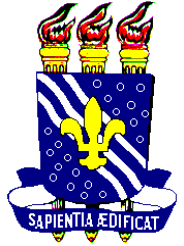 